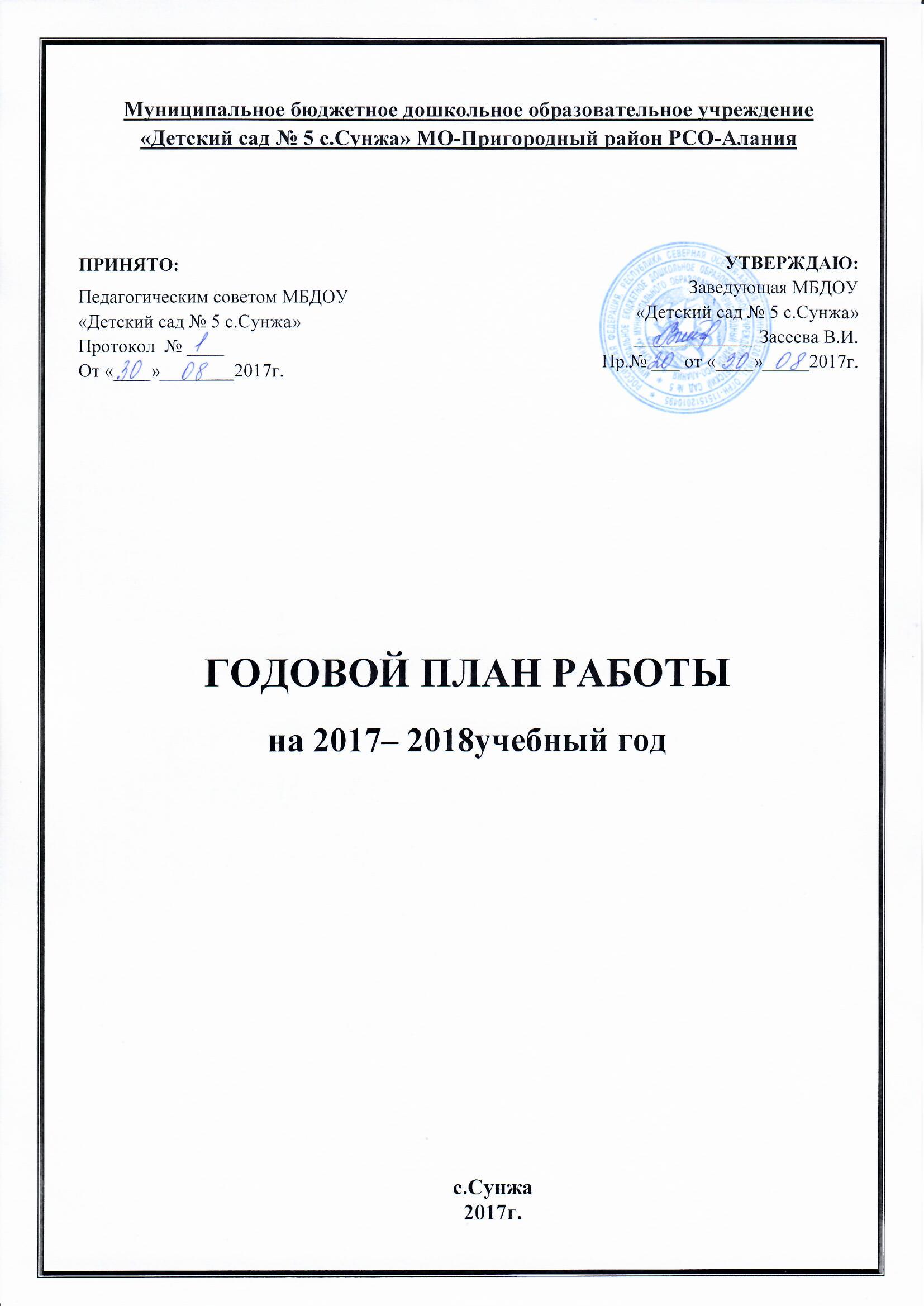 Муниципальное бюджетное дошкольное образовательное учреждение«Детский сад № 5 с.Сунжа»1. Информационный раздел.1.1. Основные сведения о ДОУ:Организационно - правовая форма: муниципальное  учреждениеТип: дошкольное образовательное учреждение.Вид: детский сад общеразвивающего вида.Статус юридического лица: муниципальныйЮридический адрес:363104, РСО-Алания, Пригородный район, с.Сунжа, ул.Бибилова, 17Телефон: 8 (863-38)44-4-19Адрес сайта:Адрес электронной почты:sdetskiysad5@mail.ruУчредитель детского сада: АМС МО -Пригородный район  РСО- АланияРежим работы ДОУ:12  часовое пребывание детей  при пятидневной рабочей неделе, с 7.00 до 19.00;  выходные - суббота, воскресенье, праздничные дни. Продолжительность учебного года – 36 недель.Заведующая МБДОУ – Засеева В.И. В ДОУ функционируют три  возрастные группы:младшая группа;средняя группа;старшая группа(подготовительная);В ДОУ имеется:- кабинет заведующей, кабинет старшего воспитателя в котором находится методическая литература, учебные и методические пособия, раздаточный и демонстрационный материал;- медицинский кабинет; - музыкальный- спортивный зал;- прогулочные площадки для игровой, познавательно – исследовательской деятельности воспитанников и их физического развития;- цветник;- огород для выращивания картофеля и других овощей;- групповые помещения с учетом возрастных особенностей детей;- помещения, обеспечивающие быт.   Состояние материально - технической базы ДОУ соответствует педагогическим требованиям, современному уровню образования и санитарным нормам. Все компоненты развивающей педагогической среды включают в себя оптимальные условия для полноценного физического, эстетического, познавательного и социального развития детей.1.2 Программно – методическое обеспечение:Общеобразовательная программа дошкольного образования «От рождения до школы» под редакцией Н.Е. Вераксы,  Т.С.Комаровой,  М.А.Васильевой;Программа экологического воспитания в детском саду «Юный эколог» С.Н. НиколаеваПрограмма «Мой край – моя святыня» -Л.А. Бобылева,  А.В. Султанова. Н.Б. Кутьина «Знакомство дошкольников с культурой Осетии».«Программа по осетинскому языку как второму  для дошкольных образовательных учреждений»  под редакцией К.Т.ДжимиеваМетодические рекомендации по внедрению в воспитательно-образовательный процесс ДОУ РСО- Алания национального компонента, кафедры МНО,  факультета НО СОГУПрограмма «Основа безопасности и жизнедеятельности» И.Н.Авдеевой, О.Л.Князевой;  Содержание педагогического процессаопределяется Основной общеобразовательной программой дошкольного образования, разработанной в МБДОУ в соответствии с требованиями основных нормативных документов:Федеральный закон от 29.12.2012 года "273-ФЗ "Об образовании в Российской Федерации";"Санитарно - эпидемиологическим требованиям к устройству, содержанию и организации режима работы дошкольных образовательных учреждений. СанПиН 2.4.1.3049-13";Федеральным государственным образовательным стандартом дошкольного образования (приказ Министерства образования и науки РФ от 17 октября . №1155). Годовые задачи на 2017-2018 учебный год.Цель:Построение работы ДОУ в соответствии с федеральным государственным образовательным стандартом дошкольного образования, создание благоприятных условий для полноценного проживания ребенком дошкольного детства.Задачи:           1.Сохранять и укреплять физическое и психическое здоровье воспитанников.           2. Совершенствовать работу по развитию речи детей через совместную деятельность со взрослыми.Сведения о воспитанниках2. Кадровый состав.3.1 Кадровые характеристики2.2 Расстановка кадров на учебный год2.3 Организация работы с кадрами2.4  План работы по самообразованию3.Организационно-педагогическая работа3.1 Педагогические советы	3.2 Методическая работа(Семинары, консультации, тренинги)3.3 Открытые просмотры педагогической деятельности.3.4.Выставки, смотры, конкурсы3.5 Праздники и развлечения3.6 Работа методического кабинета4.Система контроля за организационно-педагогической деятельностью 4.1 Тематический контроль4.2Медико-педагогический контроль5.  Взаимодействие с родителями   6. Административно-хозяйственная  деятельность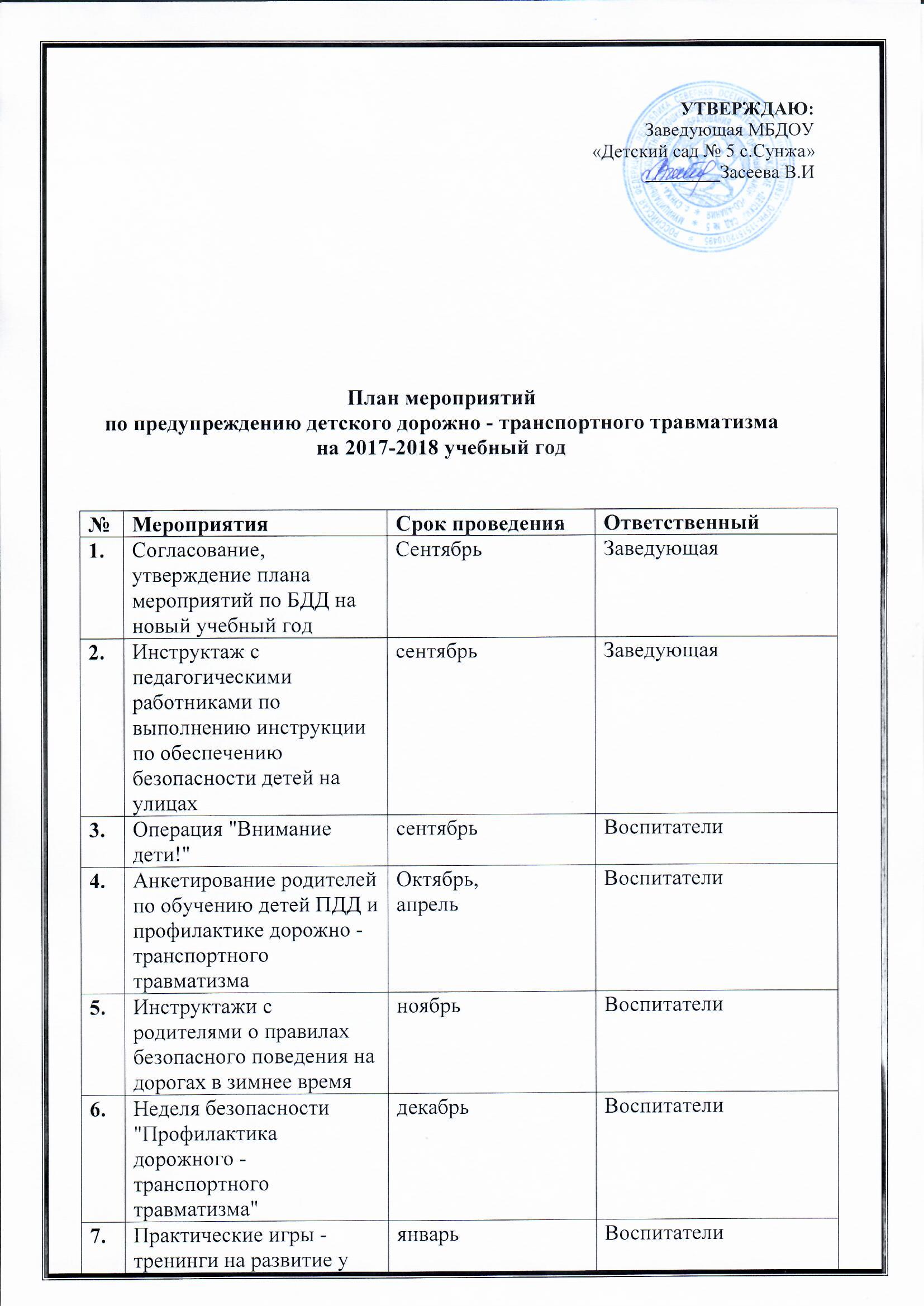 План работы по преемственности со школойПлан мероприятийпо предупреждению детского дорожно - транспортного травматизмана 2017-2018 учебный годКОРРЕКТИРОВКА ГОДОВОГО ПЛАНА РАБОТЫЛист корректировка годового плана работы на 2017 – 2018учебный годВозрастная котегорияНаправленность группКоличествоКоличествоВозрастная котегорияНаправленность группгруппДетейОт 3 до 4 летОбщеразвивающая128От 4 до 5 летОбщеразвивающая130От 5 до 7 летОбщеразвивающая125Всего воспитанниковВсего воспитанниковВсего воспитанников83МальчиковМальчиковМальчиков40ДевочекДевочекДевочек43№Ф.И.О.ДолжностьУровеньобразованияПедагогический стаж работы Аттестация1.БукуловаР.А.Старший воспитатель(1кв.категория)Высшее252014-2019г.2.НартикоеваМ.РПедагог – психолог(1кв.категория)Высшее112015-2020г.3.ТанделоваТ.А.Воспитатель осетинского языкаВысшее94.Кайсинова Д.З.ВоспитательСреднее профессиональное95.Бязрова И.В.ВоспитательСреднее профессиональное16.Гаглоева Г.М.ВоспитательВысшее17.Габараева З.Г. ВоспитательВысшее28.Алборова Е.С. ВоспитательСреднее профессиональное19.Габуева А.Г.ВоспитательВысшее410Рубаева И.Ф.Музыкальный руководительВысшее-ГруппаВоспитателиПомощники воспитателяМладшая  группаКайсинова Д.З.Бязрова И.ВКозаева Т.Т.Средняя группаГаглоева Г.М.Габараева З.Г.Козаева М.А.Старшая группаАлборова Е.С.Габуева А.Г.Качмазова К.Т.Старший воспитательБукулова Р.А.Педагог –психологНартикоева М.Р.Музыкальный руководительРубаева И.Ф.Воспитатель осетинского языкаТанделова Т.А.№ Мероприятия Сроки проведения Ответственный 1.Оказание методической помощи педагогов в выборе темы по самообразованию.СентябрьСт.воспит. 2.Текущий инструктаж поОТ, ТБ и охране жизни и здоровья детей.По плануЗав. МБДОУ.43.Направить на курсыповышения квалификации в РИПКРО:В течение годаЗав. МБДОУ4.Изучение и обсуждение новой методической литературы и периодических изданий.В течение годаЗав. МБДОУст.воспит.45.Участие педагогического коллектива в м/объединениях, конкурсах и других мероприятиях района.В течение  годаЗав. МБДОУст.воспит.66.Инструктажи. Охрана труда. Техника безопасности.1. Текущие инструктажи поОТ, ТБ и охране жизни и здоровья детей.2. Правила внутреннего трудового распорядка.3. Выполнение санэпидрежима.4. Соблюдение инструктажей по ОТ, ТБ при проведении прогулок в зимний период.5. Техника безопасности при проведении новогодних ёлок.6. Об охране жизни и здоровья в зимний период.7. Соблюдение инструктажей по противопожарной безопасности.8. Соблюдение инструктажей по ОТ, ТБ при проведении физкультурных занятий.9. Соблюдение СанПиНов при санэпидрежиме в ДОУ.10. О правилах внутреннего трудового распорядка.11. Рейд администрации по ОТ, ТБ.12. Проведение инструктажей по работе в летний период..13. Соблюдение санэпидрежима в летний период.СентябрьОктябрьНоябрьДекабрьЯнварьФевральМартАпрельМай ЗаведующаяЗаведующаяЗаведующаяЗаведующаяЗаведующаяЗаведующаяКомиссия по ОТ,ЗаведующаяСт. воспитательЗаведующаякомиссия по ОТ, ЗаведующаяМедсестра№ Ф.И.О. воспитателя                Тема самообразования1.Танделова Т.А.«Народные подвижные игры, их значение в физическом воспитание дошкольников»2.Алборова Е. С.«Развитие речевого творчества детей посредством театрализованной деятельности»3.Гаглоева Г.М.«Развитие творческих способностейдетей через изодеятельность»4.Кайсинова Д.З.«Влияние устного народного творчества на развитие речи детей»5.Нартикоева М.Р.«Песочная терапия»«Сказкатерапия»6.Бязрова И.В.«Экологическое воспитание детей в детском саду»7.Габараева З.Г.«Развитие познавательной деятельности дошкольников»8.Габуева А.Г.«Развитие математических представлений в дошкольном возрасте»9.Рубаева И.Ф.Мероприятия Сроки проведения Ответственный  Педсовет  №1 Тема:«Установочный  педагогический совет»1.Выборы секретаря Педагогического совета на 2017 – 2018 учебный год (выдвижение, избрание).2.Итоги  работы за летний период 2017 года (заслушивание отчета).3.Организация воспитательно-образовательного процесса в 20167– 2018 учебном году .4.Годовой  план  работы на 2017 – 2018 учебный год (обсуждение и принятие).5.Утверждение расписания занятий на 2017-2018 уч. год6.  Утверждение рабочих                        программ педагогов.7.Утверждение графика работы и сменности  воспитателей.АвгустЗаведующаяСт. воспитательПедсовет  №2 Тема: «Роль игры во всестороннем развитии детей дошкольного возраста».1.Сообщение заведующей о роли игры в развитии  всесторонней активности детей раннего и дошкольного возраста.2.Итоги тематического контроля организации игр и качества их проведения, педагогического руководства ими в разных возрастных группах детского сада. 3.Применение игровых, здоровьесберегающих технологий во всех группах ДОУ.4.Распределение двигательной нагрузки для детей всех возрастных групп.НоябрьЗаведующаяСтарший      воспитательПедагог-психологПедсовет №3  «Деловая игра»Тема: «Роль театрализованных игр в развитии речи детей дошкольного возраста». 1.Итоги тематического контроля по организации театрализованной деятельности с детьми дошкольного возраста. Справка.2.Деловая игра «Театрализованные игры – средство речевого развития ребенка-дошкольника».3.Театрализованные игры- средство речевого, интеллектуального, художественно-эстетического и социального развития дошкольников.4.Принятие решения педсовета.ФевральЗаведующаяСтарший воспитательПедагог-психологВоспитательАлборова Е. С.Педсовет №4 Тема:«Итоги и анализ воспитательно-образовательной деятельности за 2017 – 2018 учебный год.»1.Об итогах реализации образовательной программы дошкольного образования(заслушивание информации).2.О реализации годового плана работы на 2017– 2018учебный год (заслушивание справки по результатам реализации годового плана работы, определение направлений работы на 2018– 2019 учебный год, отчет воспитателей групп).3.О плане работы детского сада на летний период 2018 года (обсуждение и принятие).4.Об итогах тематического контроля «Готовность групп к работе в летний период 2018 года».5.О рассмотрении проектов годового календарного учебного графика на 2018– 2019 учебный год, учебного плана на 2019 – 2019 учебный год.МайЗаведующаяСтарший воспитатель№ Мероприятия Сроки проведения Ответственный Ответственный 1.Семинар-практикум «Планирование воспитательно-образовательного процесса с учетом ФГОС»ОктябрьСтарший воспитательСтарший воспитатель2.Семинар-практикум «Эффективное общение воспитателя с родителями»НоябрьПедагог-психологНартикоева М.РПедагог-психологНартикоева М.Р43.Консультация«Создание здоровьесберегающей среды в группе»НоябрьСтарший воспитательБукулова Р.А.Старший воспитательБукулова Р.А.4.Консультация с элементами практикума «Двигательная   активность детей на прогулке»ДекабрьСтарший воспитательБукулова Р.АСтарший воспитательБукулова Р.А45.Консультация«Театрализованные игры как средство эмоционально- личностного развития детей»ФевральВоспитатель Алборова Е.С.Воспитатель Алборова Е.С.66.Тренинг «Профилактика эмоционального выгорания педагогов»«Сохранение психологического здоровья»ФевральПедагог-психологНартикоева М.Р.Педагог-психологНартикоева М.Р.7.Консультация«Приобщаем детей к музыкальной культуре»МартМузыкальный руководитель Рубаева И.Ф.Музыкальный руководитель Рубаева И.Ф.8.Семинар-практикум«Дидактические игры  по развитию речи для детей дошкольного возраста».АпрельВоспитатель Кайсинова Д.З.Воспитатель Кайсинова Д.З.9.Семинар-практикум «Мониторинг качества освоения образовательной программы»АпрельСтарший воспитательБукулова Р.А.Старший воспитательБукулова Р.А.10.«Презентация технологий здоровьесбережения в детском саду»На педсоветеСтарший воспитательБукулова Р.А.Старший воспитательБукулова Р.А.11.Консультация «ДОУ и семья в подготовке к школе»МайВоспитательГабуева А.Г.ВоспитательГабуева А.Г.№ Мероприятия Сроки проведения Ответственный1.1Открытый просмотр НОД по осетинскому языку «Фаззаг»ОктябрьВоспитатель осетинского языка Танделова Т.А.2.Образовательная область: познавательное развитиеМартВоспитатель Габуева А.Г.3.Образовательная область: речевое развитие АпрельВоспитатель Кайсинова Д.З.4.Просмотр открытых  итоговых занятий во всех группахМайВоспитатели всех групп№ Мероприятия Сроки проведения Ответственный1.Смотр-конкурс на лучшую подготовку групп к новому 2017-2018 уч. годуоктябрьЗаведующаястарший воспитатель2.Конкурс  чтецов - творчества  К . ХетагуроваоктябрьВоспитатель осет.языка воспитатели средней и старшей групп.3.Выставка–конкурсПоделок «Улыбки Осени»октябрьСтарший воспитатель,воспитатели всех групп.4.Выставка детских рисунков «Зимнее убранство»ДекабрьВоспитатели средней и старшей групп5.Смотр- конкурс«Новогоднее оформление групп».ДекабрьВоспитатели всех групп6.Выставка поделок из природного материала: «Мастерская Деда Мороза»ЯнварьСтарший воспитательвоспитатели средней и старшей групп.7.Выставка детских рисунков «Край мой, любимый»ФевральСтарший воспитатель,воспитатель осет.языка8.Выставка детских рисунков «Защитники Отечества»ФевральСтарший воспитательвоспитатели средней и старшей групп.9.Выставка детских рисунков: «Моя любимая мама»МартВоспитатели всех групп10.Выставка поделок«Пасхальное яйцо»АпрельВоспитатели всех групп11.Выставка детских рисунков и поделок: «День Победы»МайСтарший воспитательвоспитатели средней и старшей групп.№МероприятияСроки проведения    Ответственный1.Праздник открытия нового учебного года «Здравствуй, детский сад!».СентябрьМузыкальный руководитель1.День дошкольного работника. Детский концерт 27 сентябряСентябрьМузыкальный руководитель2.Праздник, посвященный Дню Коста.ОктябрьМузыкальный руководитель, воспитатели средней и старшей групп, воспитатель осетинского языка3.Праздник « Осенний бал»НоябрьМузыкальный руководитель, воспитатели групп4.Праздники «Новый год у ворот»Декабрь Музыкальный руководитель, воспитатели групп5.Зимний спортивный праздник «В гости к нам пришла сама Зимушка-Зима!».ЯнварьМузыкальный руководитель, воспитатели групп6.Развлечение «Защищать страну пойдем мы -  как только подрастем»ФевральМузыкальный руководитель, воспитатели старшей и средней  групп  7.8 Марта - «Международныйженский деньМартМузыкальный руководитель, воспитатели групп8.Праздник «День Победы»МайМузыкальный руководитель, воспитатели 9.Праздник осетинского языкаМайМузыкальный руководитель, воспитатель осетинского языка№МероприятияСроки проведения    Ответственный1.1. Составление расписания непосредственно образовательной деятельности в ДОУ.2. Оформление информационного стенда по основным направлениям работы МБДОУ на новый учебный год.3. Составить социальный паспорт групп и детского сада.Август-сентябрьОктябрьСтарший воспитательПедагог-психолог2.1. Оформление стенда «Готовимся к педсовету».2. «Наши новости»- оформление уголков для родителей.3. Подбор научной и методической литературы к педсовету №2.НоябрьВоспитатели групп.Старший воспитатель3.1.Оснащение методического кабинета пособиями для успешного решения задач по речевому и познавательному развитию детейДекабрьСтарший воспитатель.4.1.Оформление стенда для воспитателей о работе с детьми веснойМартСтарший воспитатель5.1. Анализ результатов обследования детей групп.2. Проведения мониторинга  планируемых результатов освоения Программы (итоговая).АпрельСтарший воспитательВоспитатели специалисты66.1. Оформление выставки «Новинки методической литературы».2.  Оформление материалов по итоговым занятиям .4. Пополнение метод.кабинета наработками по работе с детьми в летний период.МайСтарший воспитатель№МероприятияСроки проведения    Ответственный1.«По реализации эффективных форм оздоровления и физического воспитания дошкольников»ноябрьЗаведующаяст. воспитательмедсестра2.Организация питания в ДОУ.декабрьЗаведующаямедсестра3.Изучение состояния работы по воспитанию звуковой культуры речи.январьЗаведующаяст. воспитатель4.Работа по формированию культурно-гигиенических навыков у детейфевральЗаведующаямедсестра5.Оценка организации опытно- экспериментальной деятельности в ДОУмартЗаведующаяст. воспитатель 6.Готовность к летней оздоровительной работе.майЗаведующаяст. воспитатель№МероприятияСроки проведения    Ответственный1.Мероприятия по адаптации вновь прибывших воспитанников.Медико-педагогический консилиумсентябрьМедсестраПедагог-психолог2.Рейд по проверке санитарного состояния групп.ежемесячноЗаведующаямедсестра3.1. Анализ заболеваемости за 1 квартал.2. Разработка плана профилактических мероприятий по ОРЗ и гриппу.ноябрьМедсестра4.О профилактике гриппа.январьМедсестра5.1. Анализ заболеваемости за 2 квартал.2.Право детей на охрану здоровья – Конвенция о правах.февральМедсестравоспитатели6.1. Анализ заболеваемости за 2 квартал.2. Консультация «Кишечная инфекция».апрельМедсестравоспитатели7.Анализ детей по группам здоровья на конец учебного года.Медико-педагогический консилиуммайМедсестраПедагог-психолог№МероприятияСроки проведения    Ответственный1.Заключениедоговоров об образовании по образовательным программам дошкольного образованияВ течение всего периодаЗаведующая2.Оформление родительских уголков (расписание ООД, режим дня, возрастные особенности детей раннего и дошкольного возраста)Сентябрь-октябрьВоспитатели всех групп3.Проведение индивидуально-профилактической работы в отношении родителей (законных представителей)В течение всего периодаВоспитатели4.Тест «Родительское отношение к ребенку»ОктябрьПедагог-психолог5.Проведение индивидуальных консультаций по запросам (обращениям)В течение всего периодаПедагог-психолог6.Участие в оформлении выставки поделок из природного материала « Осенние мотивы»ОктябрьСтарший воспитательвоспитатели  средней, старшей  групп7.Общее родительское собрание№1«Организация воспитательно-образовательной работы в 2017 – 2018 учебном году»ОктябрьЗаведующая8.Привлечение родителей к участию во внутрисадовских конкурсах В течении годаСтарший воспитательмузыкальный руководительвоспитатели групп9.Участие в новогодних развлечениях и праздникахДекабрьСтарший воспитатель10.Общее родительское собрание №2«Развитие речи дошкольников»ЯнварьЗаведующаяСтарший воспитатель11.Участие в праздниках, посвященных Международному женскому дню.МартСтарший воспитательмузыкальный руководительвоспитатели всех групп12.Помощь родителей учреждениюУчастие в субботникахУчастие в ремонте групповых помещенийПривлечение родителей к благоустройству территории ДОУМартВоспитатели всех групп13.Анкетирование «Удовлетворенность родителей работой детского сада»МайЗаведующаяПедагог-психолог14.Общее родительское собрание № 3 «Итоги воспитательно-образовательной работы 2017 – 2018 учебного года. Организация работы детского сада в летний период 2018 года»МайЗаведующая15.Родительские собрания в группах:Собрание №1. (вводное)1 . Основные направления воспитательно-образовательной и оздоровительной работы с детьми на новый учебный год.2 .Организация детского питания.3.Выбор родительского комитета4.Разное Собрание №2.1.Наши успехи.2.Организация  и  проведение  новогодних утренников.3. РазноеСобрание №3.(Итоговое)1. «Вот и стали мы на год взрослей»2.Подведение итогов за год3.РазноеСентябрь  ДекабрьМайВоспитатели Воспитатели  Воспитатели№МероприятияСроки проведения    ОтветственныйРемонт участка детского сада, здания1.Ремонт построек на участках (песочницы) –по возможностипо мере необходимостиЗаведующая
завхоз.2.Озеленение территории; разбивка цветниковПо мере необходимостиЗаведующая
завхоз 3.Завоз песка в песочницы, земли на цветникиПо мере необходимостиЗаведующая
завхоз Косметический ремонт:4.Мелкий ремонт в группах.АвгустЗаведующая
завхоз 5.Покраска лестничных пролетов.АвгустЗаведующая
завхоз.6.Ремонт музыкального зала, коридора 2 этажаАвгустЗаведующая
завхоз 7.Произвести:8.Перезарядку огнетушителейПо мере необходимостиЗавхоз 9.Проверка весовПо мере необходимостиЗавхоз 10.Подготовка ДОУ к новому отопительному сезону -2018-2019 учебный год.Завхоз №МероприятияСроки проведения    Ответственый11.Заключить договор о преемственности со школой Август-сентябрьСт.воспитательЗавуч школы22.Организовать экскурсии к школе (знакомство со зданием, наблюдение за первоклассниками).СентябрьСт.воспитатель воспитатели 33.Тематическая беседа с детьми старщей группы на тему:«Я будущий первоклассник»ОктябрьВоспитатели 44.Родительское собрание для родителей, чьи дети идут в школу  с представителями школыДекабрьСт.воспитатель, завуч школы, учителя школы55.Встреча с учителем в детском саду на родительском собрании.Рассказ учителя о требованиях к детям, о правилах поведения на уроках, в классе.Знакомство с программами обучения и методиками начальной школы.МартСт.воспитатель, завуч школы, учителя школы66.1.Консультация для родителей дети,которых идут в школу на тему: «Как подготовить ребенка к школе».ЯнварьПедагог-психолог 77.Экскурсия по школе, знакомство с кабинетами, библиотекой и правилами школьной жизни.МартСт.воспитатель, воспитатели 88.Знакомство детей  с художественными произведениями о школах, учениках, учителях, рассматривание иллюстраций  и картин о школьной жизни, заучивания стихотворений о школе.В течение годаВоспитатели 99.Итоги диагностики готовности к школьному обучению детей дошкольного возраста.Апрельпедагог-психолог110.Оформление «Карт развития», работа с родителями по результатам карт.В течение годапедагог-психолог 111.Индивидуальные беседы с родителями о помощи в подготовки детей к школе.В течение годаСт.воспитатель, педагог-психолог №МероприятияСрок проведенияОтветственный1.Согласование, утверждение плана мероприятий по БДД на новый учебный годСентябрьЗаведующая2. Инструктаж с педагогическими работниками по выполнению инструкции по обеспечению безопасности детей на улицахсентябрьЗаведующая3.Операция "Внимание дети!"сентябрьВоспитатели 4.Анкетирование родителей по обучению детей ПДД и профилактике дорожно - транспортного травматизмаОктябрь, апрельВоспитатели5.Инструктажи с родителями о правилах безопасного поведения на дорогах в зимнее времяноябрьВоспитатели6.Неделя безопасности "Профилактика дорожного - транспортного травматизма"декабрьВоспитатели7.Практические игры - тренинги на развитие у дошкольников навыков безопасного поведенияянварьВоспитатели8.Консультация для воспитателей "Игра как ведущий метод обучения детей безопасному поведению на дорогах"февраль9.Выставка детских рисунков "Зеленый огонек"мартвоспитатели10.Консультация для воспитателей"Целевые прогулки как форма профилактики детского дорожно-транспортного травматизма"апрель11.Круглый стол - анализ состояния работы  по организации обучения детей ПДДмайЗаведующая12.Ведение накопительной папки по профилактике ДТТВ течении годаВоспитатели13.Изготовление пособий по изучению правил дорожного движенияВ течении годаВоспитатели14.Приобретение методической литературы по ПДДВ течении годаВоспитатели15.Обновление уголка безопасности дорожного движения для родителей в холлах детского садаПо мере необходимостиВоспитателиНаправление работы, мероприятие (дополнено, отменено, перенесено)КорректировкаОснование (причина)Примечания